Na osnovu člana 20. stav (7) i člana 37. stav (1) tačka c)  Zakona o kontroli vanjskotrgovinskog prometa oružja, vojne opreme i roba posebne namjene („Službeni glasnik BiH“, broj 53/16), te člana 61. stav 2. Zakona o upravi („Službeni glasnik BiH“, br. 32/02 i 102/09), ministar vanjske trgovine i ekonomskih odnosa Bosne i Hercegovine, donosiPRAVILNIK O OBLIKU I SADRŽAJU ISPRAVA U VANJSKOTRGOVINSKOM PROMETU ORUŽJA, VOJNE OPREME I ROBE POSEBNE NAMJENEČlan 1. (Predmet)  Ovim Pravilnikom propisuje se oblik i sadržaj dozvola za izvoz, uvoz i brokering oružja i vojne opreme navedenih u Zajedničkoj listi oružja i vojne opreme iz člana 4. stav 1. Zakona o kontroli oružja, vojne opreme i robe posebne namjene  („Službeni glasnik BiH“, broj 53/16), (u daljem tekstu: Zakon), dozvole za izvoz robe posebne namjene navedene u Listi proizvoda posebne namjene iz člana 4. stav 2. Zakona, dozvole za izvoz i uvoz usluga u vezi sa oružjem i vojnom opremom i uvozne dozvole za robu posebne namjene i drugih isprava koje izdaje Ministarstvo vanjske trgovine i ekonomskih odnosa Bosne i Hercegovine (u daljem tekstu: Ministarstvo), izdaje u skladu sa Zakonom. Član 2.(Značenje izraza)Izrazi korišteni u ovom Pravilniku imaju ista značenja kao i izrazi korišteni u Zakonu.Član 3.(Vrste i obrasci isprava)(1) Ministarstvo, na zahtjev lica koja se bave vanjskotrgovinskim prometom oružja, vojne opreme i robe posebne namjene, izdaje sljedeće vrste isprava:a) dozvolu za izvoz, uvoz i brokering oružja, vojne opreme navedenih u  Zajedničkoj listi oružja i vojne opreme iz člana 4. stav 1, dozvolu za izvoz robe posebne namjene navedene u Listi  roba posebne namjene iz člana 4. stav 2. Zakona i dozvolu za izvoz i uvoz usluga u vezi sa oružjem i vojnom opremom. Dozvole mogu biti:1) individualne dozvole2) globalne dozvoleb) uvoznu dozvolu za robu posebne namjene:c) međunarodni uvozni certifikat;d) uvjerenje o krajnjem korisniku; ie) potvrdu o prijemu robe sa Zajedničke liste oružja i vojne opreme(2) Dozvole iz stava (1) tač. a) i b) ovog člana izdaju se na Obrascu 1.(3) Međunarodni uvozni certifikat iz stava (1) tačka c) ovog člana izdaje se na Obrascu 2.(4) Uvjerenje o krajnjem korisniku iz stava (1) tačka d) ovog člana izdaje se na Obrascu 3, odnosno     Obrascu 3A.(5) Potvrda o prijemu robe sa Zajedničke liste oružja i vojne opreme stava (1) tačka e) ovog člana se izdaje na Obrascu 4.(6) Obrasci iz st. (2) do (4) se nalaze u prilogu ovog Pravilnika i čine njegov sastavni dio. Član 4.(Upotreba jezika i pisma na ispravama i obrascima) Isprave za vanjskotrgovinski promet oružja, vojne opreme i roba posebne namjene iz člana 3. stav (1) ovog Pravilnika izdaju se na jednom od tri jezika u službenoj upotrebi u Bosni i Hercegovini ili na engleskom jeziku i to: a)  Dozvole iz člana 3. stav (1) tač. a) i b) izdaju se na jednom od tri jezika u službenoj upotrebi u Bosni i Hercegovini.b) Isprave iz člana 3. stav (1) tač. c) i e) izdaju se dvojezično i to na jednom od tri jezika u službenoj upotrebi u Bosni i Hercegovini i na engleskom jeziku.c) Isprava iz člana 3. stav (1) tačka d) izdaje se ili na jednom od tri jezika u službenoj upotrebi u Bosni i Hercegovini ili na engleskom jeziku, ukoliko to stranka zahtjeva.                  Član 5.(Prestanak važenja)Stupanjem na snagu ovog Pravilnika prestaje da važi Uputstvo o uslovima i postupku za izdavanje isprava za vanjskotrgovinski promet roba i usluga od strateške važnosti za bezbjednost Bosne i Hercegovine (“Službeni glasnik BiH“, broj 19/10).Član 6.(Stupanje na snagu)Ovaj Pravilnik stupa na snagu osmog dana od dana objavljivanja u „Službenom glasniku BiH“.Broj: 03-3-02-3357/17                                                                                   MINISTAR18.09.2017. godine                                                                                      Mirko ŠarovićSarajevoObjavljeno u „Službenom glasniku BiH“ broj: 68/17 od 22.09.2017. godineOvaj tekst je za internu upotrebu, i na isti se ne može pozivati prilikom službene upotrebe      OBRAZAC 1UVOZ/IZVOZ/BROKERING ORUŽJA I VOJNE OPREMEUVOZ/IZVOZ USLUGA VEZANIH ZA ORUŽJE I VOJNU OPREMUUVOZ/IZVOZ  ROBA POSEBNE NAMJENEUVOZ/IZVOZ/BROKERING ORUŽJA I VOJNE OPREMEUVOZ/IZVOZ USLUGA VEZANIH ZA ORUŽJE I VOJNU OPREMUUVOZ/IZVOZ ROBA POSEBNE NAMJENE					                                                     OVJERAVA                                                                                             Ministarstvo vanjske trgovine i ekonomskih odnosa BiH			 OBRAZAC 2Certified by Ministry of Foreign Trade and Economic Relations BiH                                                        Ovjerava Ministarstvo vanjske trgovine i ekonomskih odnosa BiHOBRAZAC 37. Roba/podaci8. Potvrda uvoznikaPotvrđujemo da robu/podatke navedene u tački 7. uvozimo za isporuku krajnjem korisniku iz tačke 6. Osim uz prethodno odobrenje Ministarstva vanjske trgovine i ekonomskih odnosa BiH, nećemo ponovo izvoziti, preprodavati ili na drugi način njima raspolagati. Ukoliko se ista koristi kao repromaterijal biće korištena u vlastitoj proizvodnji i u domaćim fabrikama i neće se koristiti za bilo koje aktivnosti vezane za hemijsko, biološko ili nuklearno oružje, ili rakete koje mogu nositi ili lansirati ovakva oružja. Dalje potvđujemo da su svi podaci navedeni u ovoj potvrdi tačni i ispravni prema onome što nam je poznato i u šta vjerujemo, te da nam nisu poznati nikakvi dodatni podaci koji nisu u skladu sa ovom potvrdom.Potpis		       ..……………….........………….……………………   	                                   Datum potpisivanja		                                         Potpis uvoznika                                                    					                                                                                                                                                                                        Pečat          Štampanim slovima   ..……………….........………….……………………                    		    					                    Ime i funkcija  potpisnika9. Potvrda krajnjeg korisnika Potvrđujemo da smo krajnji korisnici robe/podataka iz tačke 7. Osim uz prethodno pismeno odobrenje Ministarstva vanjske trgovine i ekonomskih odnosa BiH, nećemo ponovo izvoziti, preprodavati ili na drugi način njima raspolagati. Ukoliko se ista koristi kao repromaterijal biće korištena u vlastitoj proizvodnji i u domaćim fabrikama i neće se koristiti za bilo koje aktivnosti vezane za hemijsko, biološko ili nuklearno oružje, ili rakete koje mogu nositi ili lansirati ovakva oružja. Nadalje potvrđujemo da su svi podaci navedeni u ovoj potvrdi tačni i ispravni prema onom što nam je poznato i u što vjerujemo te da nam nisu poznati nikakvi dodatni podaci koji nisu u skladu sa ovom potvrdom.Potpis		       ..……………….........………….……………………   	                                   Datum potpisivanja		                                         Potpis uvoznika                                                    					                                                                                                                                                                                        Pečat          Štampanim slovima   ..……………….........………….……………………                    		    					                    Ime i funkcija  potpisnika10. Potvrda Ministarstva vanjske trgovine i ekonomskih odnosa BiHPotvrđujemo da nećemo dozvoliti ponovni izvoz, preprodaju ili raspolaganje robom/podacima koji su odobreni u tački 7. izvan zemlje bez prethodnog odobrenja nadležnog ministarstva zemlje porijekla. Ukoliko se ista koristi kao repromaterijal biće korištena u vlastitoj proizvodnji, i u domaćim fabrikama i neće biti re-eksportirana pojedinačno, i proizvodi neće biti izvezeni u države koje su pod sankcijama Vijeća bezbijednosti UN i EU.Uvjerenje o krajnjem korisniku vrijedi šest (6) mjeseci od datuma potvrđivanja.Potpis		……………………..……………………………..........		   	                                                              Potpis ovlaštene osobe					      Datum potpisivanjaŠtampanim slovima      ..……………….........………….………………...                    		    	   Pečat  				                   Ime i funkcija  potpisnikaOBRAZAC 3-A    7.  Articles/data8. Certification of  consigneeWe certify that we are importing the articles/data listed in item 7 for delivery to the end-user in item 6. Except as specifically authorized by prior writen approval of  Ministry of Foreign Trade and Economic Relations of BiH, we will not re-export, resell or otherwise dispose of any of those articles/data. If the articles/data are for use as production materials they will be used for one's own production and for domestic factories and they will not be used for any of those activities related to chemical, biological or nuclear arms or for the rockets which could carry or launch such arms. We further certify that all of the data contained in this certificate are true and correct to the best of our knowledge and belief and we do not know of any additional data that are inconsistent with this certificate.Signature	                                    …………………………………………………………….                                                                                                         Signature of consignee                                                                                                 Date signed     Type or print                                                                                                                                                             Seal                                                      Name & title of signer                                                                                                                                                                                                                        	       9. Certification of end-userWe certify that we are end-user of the articles/data in item 7. Except as specifically authorized by prior written approval of Ministry of Foreign Trade and Economic Relations of BiH, we will not re-export, resell or otherwise dispose of any of those articles/data. If the articles/data are for use as production materials they will be used for one's own production and for domestic factories and they will not be used for any of those activities related to chemical, biological or nuclear arms or for the rockets which could carry or launch such arms. We further certify that all of the data contained in this certificate are true and correct to the best of our knowledge and belief and we do not know of any additional data that are inconsistent with this certificate.	Signature                    ………………………………………………………                                                                     Date signed                                                                                 Signature of end-user                                                                                                   Seal                            Type or print                                                                                                                                                                                                                  Name & title of signer          	10. Certification of the Ministry of Foreign Trade and Economic Relations of BiHWe certify that we will not authorize the re-export or other disposition of the articles/data authorized in item 7 outside the country without prior written approval of authorized Ministry of origin country. If the articles/data are for use as production materials they will be used for one's own production and for domestic factories and they will not be reexported separately and products will not be exported to the countries which are under sanctions of UN Security Council and EU.The certificate of end-user is valid for six (6) months from the date of the confirmation.Signature                     …………………………………………………………….                                                                                            Signature of government official                                                                                                 Date signedType or print                                                                                                                                                                         Seal	                     Name & title of signer                                                                                                         	                                                                                                                                                                                                           OBRAZAC 41. Izvoznik/Uvoznik                                       2. Oznaka isprave2. Oznaka isprave2. Oznaka isprave3. Rok  važenjaD O Z V O L A1. Izvoznik/Uvoznik                                       4. Detalji o kontaktu (Ovlašteno lice iz Registra)4. Detalji o kontaktu (Ovlašteno lice iz Registra)4. Detalji o kontaktu (Ovlašteno lice iz Registra)4. Detalji o kontaktu (Ovlašteno lice iz Registra)D O Z V O L A5. Uvoznik/Izvoznik6. Davalac dozvole6. Davalac dozvole6. Davalac dozvole6. Davalac dozvoleD O Z V O L A5. Uvoznik/Izvoznik6. Davalac dozvole6. Davalac dozvole6. Davalac dozvole6. Davalac dozvoleD O Z V O L A5. Uvoznik/Izvoznik8. Zemlja porijekla8. Zemlja porijekla8. Zemlja porijekla8. Zemlja porijeklaD O Z V O L A7. Broker/ Posrednik8. Zemlja porijekla8. Zemlja porijekla8. Zemlja porijekla8. Zemlja porijeklaD O Z V O L A7. Broker/ Posrednik9. Zemlja isporuke9. Zemlja isporuke9. Zemlja isporuke9. Zemlja isporukeD O Z V O L A10. Krajnji korisnik 11. Ostali učesnici u vanjskotrgovinskom prometu11. Ostali učesnici u vanjskotrgovinskom prometu11. Ostali učesnici u vanjskotrgovinskom prometu11. Ostali učesnici u vanjskotrgovinskom prometuD O Z V O L A10. Krajnji korisnik 12. Ukupna vrijednost – valuta i iznos12. Ukupna vrijednost – valuta i iznos12. Ukupna vrijednost – valuta i iznos12. Ukupna vrijednost – valuta i iznosD O Z V O L A10. Krajnji korisnik 13. Zemlja krajnjeg odredišta13. Zemlja krajnjeg odredišta13. Zemlja krajnjeg odredišta13. Zemlja krajnjeg odredištaD O Z V O L A14. Opis robe ili usluge 15. Tarifna oznaka15. Tarifna oznaka16. Kontrolni broj16. Kontrolni brojD O Z V O L A14. Opis robe ili usluge 15. Tarifna oznaka15. Tarifna oznaka16. Kontrolni broj16. Kontrolni brojD O Z V O L A14. Opis robe ili usluge 17. Valuta i iznos17. Valuta i iznos18. Količina i jedinica mjere              18. Količina i jedinica mjere              D O Z V O L A19. Krajnja upotreba20. Broj i datum ugovora ili  profakture20. Broj i datum ugovora ili  profakture21. Vrsta vanjskotrgovinskog posla21. Vrsta vanjskotrgovinskog poslaD O Z V O L A22. Dodatne informacije po zahtjevu nadležnog organa : 22. Dodatne informacije po zahtjevu nadležnog organa : 22. Dodatne informacije po zahtjevu nadležnog organa : 22. Dodatne informacije po zahtjevu nadležnog organa : 22. Dodatne informacije po zahtjevu nadležnog organa : D O Z V O L ANAPOMENA:NAPOMENA:NAPOMENA:NAPOMENA:NAPOMENA:D O Z V O L A    Ministarstvo vanjske trgovine i ekonomskih odnosa BiH                                     SARAJEVOPotpis                                                     PečatDatum    Ministarstvo vanjske trgovine i ekonomskih odnosa BiH                                     SARAJEVOPotpis                                                     PečatDatum    Ministarstvo vanjske trgovine i ekonomskih odnosa BiH                                     SARAJEVOPotpis                                                     PečatDatum1. Izvoznik / Uvoznik                                   2. Oznaka isprave2. Oznaka isprave3. Rok važenjaD O Z V O L A14. Opis robe14. Opis robe15. Tarifna oznaka16. Kontrolni brojD O Z V O L A14. Opis robe14. Opis robe17. Valuta i iznos18. Količina i jedinica mjereD O Z V O L A14. Opis robe14. Opis robe15. Tarifna oznaka16. Kontrolni broj D O Z V O L A14. Opis robe14. Opis robe17. Valuta i iznos18. Količina i jedinica mjereD O Z V O L A14. Opis robe14. Opis robe15. Tarifna oznaka16. Kontrolni brojD O Z V O L A14. Opis robe14. Opis robe17. Valuta i iznos18. Količina i jedinica mjereD O Z V O L A14. Opis robe14. Opis robe15. Tarifna oznaka16. Kontrolni broj D O Z V O L A14. Opis robe14. Opis robe17. Valuta i iznos18. Količina i jedinica mjereD O Z V O L A14. Opis robe14. Opis robe15. Tarifna oznaka16. Kontrolni broj D O Z V O L A14. Opis robe14. Opis robe17. Valuta i iznos18. Količina i jedinica mjereNapomena: U dijelu kolone 24 unijeti količinu koja je još na raspolaganju, a u dijelu 2 kolone 24 unijeti količinu koja se izdaje (otpisuje) ovom prilikomNapomena: U dijelu kolone 24 unijeti količinu koja je još na raspolaganju, a u dijelu 2 kolone 24 unijeti količinu koja se izdaje (otpisuje) ovom prilikomNapomena: U dijelu kolone 24 unijeti količinu koja je još na raspolaganju, a u dijelu 2 kolone 24 unijeti količinu koja se izdaje (otpisuje) ovom prilikomNapomena: U dijelu kolone 24 unijeti količinu koja je još na raspolaganju, a u dijelu 2 kolone 24 unijeti količinu koja se izdaje (otpisuje) ovom prilikom23. Neto količina/iznos (neto težina/druga jedinica  sa oznakom jedinice)23. Neto količina/iznos (neto težina/druga jedinica  sa oznakom jedinice)26. Carinski dokument (tip i broj) ili izvod (br.) idatum otpisa27. Naziv, potpis, pečat onog ko vrši otpis24. Brojevima25. Riječima za izdatukoličinu/iznos121212121212121212Bosna i HercegovinaMinistarstvo vanjske trgovine i ekonomskih odnosaBosnia and HerzegovinaMinistry of Foreign Trade and Economic RelationsBosna i HercegovinaMinistarstvo vanjske trgovine i ekonomskih odnosaBosnia and HerzegovinaMinistry of Foreign Trade and Economic RelationsBosna i HercegovinaMinistarstvo vanjske trgovine i ekonomskih odnosaBosnia and HerzegovinaMinistry of Foreign Trade and Economic RelationsBosna i HercegovinaMinistarstvo vanjske trgovine i ekonomskih odnosaBosnia and HerzegovinaMinistry of Foreign Trade and Economic RelationsMEĐUNARODNI UVOZNI CERTIFIKAT INTERNATIONAL  IMPORT CERTIFICATEMEĐUNARODNI UVOZNI CERTIFIKAT INTERNATIONAL  IMPORT CERTIFICATEMEĐUNARODNI UVOZNI CERTIFIKAT INTERNATIONAL  IMPORT CERTIFICATEMEĐUNARODNI UVOZNI CERTIFIKAT INTERNATIONAL  IMPORT CERTIFICATEMEĐUNARODNI UVOZNI CERTIFIKAT INTERNATIONAL  IMPORT CERTIFICATEMEĐUNARODNI UVOZNI CERTIFIKAT INTERNATIONAL  IMPORT CERTIFICATEBosna i HercegovinaMinistarstvo vanjske trgovine i ekonomskih odnosaBosnia and HerzegovinaMinistry of Foreign Trade and Economic RelationsBosna i HercegovinaMinistarstvo vanjske trgovine i ekonomskih odnosaBosnia and HerzegovinaMinistry of Foreign Trade and Economic RelationsBosna i HercegovinaMinistarstvo vanjske trgovine i ekonomskih odnosaBosnia and HerzegovinaMinistry of Foreign Trade and Economic RelationsBosna i HercegovinaMinistarstvo vanjske trgovine i ekonomskih odnosaBosnia and HerzegovinaMinistry of Foreign Trade and Economic RelationsNo IIC/Broj MUCNo IIC/Broj MUCNo IIC/Broj MUCNo IIC/Broj MUCNo IIC/Broj MUCNo IIC/Broj MUC1. Importer /uvoznik:1. Importer /uvoznik:1. Importer /uvoznik:1. Importer /uvoznik:2. Exporter/izvoznik:2. Exporter/izvoznik:2. Exporter/izvoznik:2. Exporter/izvoznik:2. Exporter/izvoznik:2. Exporter/izvoznik:Name /naziv: Name /naziv:Name /naziv:Name /naziv:Adress /adresa:Adress /adresa:Adress /adresa:Adress /adresa:Phone/telefonPhone/telefonPhone/telefonPhone/telefonCity/gradPostal code/poštanski brojCountry/državaCity/gradPostal code/poštanski brojCountry/državaCity/gradPostal code/poštanski brojCountry/državaCity/gradPostal code/poštanski brojCountry/država3. Ultimate Consignee / krajnji korisnik (if different from Importer / ako je različit od uvoznika)3. Ultimate Consignee / krajnji korisnik (if different from Importer / ako je različit od uvoznika)3. Ultimate Consignee / krajnji korisnik (if different from Importer / ako je različit od uvoznika)3. Ultimate Consignee / krajnji korisnik (if different from Importer / ako je različit od uvoznika)3. Ultimate Consignee / krajnji korisnik (if different from Importer / ako je različit od uvoznika)3. Ultimate Consignee / krajnji korisnik (if different from Importer / ako je različit od uvoznika)3. Ultimate Consignee / krajnji korisnik (if different from Importer / ako je različit od uvoznika)3. Ultimate Consignee / krajnji korisnik (if different from Importer / ako je različit od uvoznika)3. Ultimate Consignee / krajnji korisnik (if different from Importer / ako je različit od uvoznika)3. Ultimate Consignee / krajnji korisnik (if different from Importer / ako je različit od uvoznika)Name / naziv:Adress/adresaPhone/telefonCity/gradPostal code/poštanski brojCountry/država4. Contract or invoice number/broj ugovora ili fakture:4. Contract or invoice number/broj ugovora ili fakture:4. Contract or invoice number/broj ugovora ili fakture:4. Contract or invoice number/broj ugovora ili fakture:4. Contract or invoice number/broj ugovora ili fakture:4. Contract or invoice number/broj ugovora ili fakture:4. Contract or invoice number/broj ugovora ili fakture:Date/datum:Date/datum:5. Name and description of goods/technologies/servicies/ Naziv i opis robe/tehnologije/usluge 5. Name and description of goods/technologies/servicies/ Naziv i opis robe/tehnologije/usluge Tariff code/Tarifna oznakaTariff code/Tarifna oznakaTariff code/Tarifna oznakaControl number/   Kontrolni broj:Control number/   Kontrolni broj:Quantity/   Količina:Quantity/   Količina:Value/ Vrijednost:Number of the final entry/ Ukupan broj stavki:Number of the final entry/ Ukupan broj stavki:Number of the final entry/ Ukupan broj stavki:Number of the final entry/ Ukupan broj stavki:Number of the final entry/ Ukupan broj stavki:Number of the final entry/ Ukupan broj stavki:Number of the final entry/ Ukupan broj stavki:Number of the final entry/ Ukupan broj stavki:Number of the final entry/ Ukupan broj stavki:Number of the final entry/ Ukupan broj stavki:6. Number and date of  issuance/     Broj i datum izdavanja:                                             6. Number and date of  issuance/     Broj i datum izdavanja:                                             6. Number and date of  issuance/     Broj i datum izdavanja:                                             Expiration date/ Vrijedi do:Expiration date/ Vrijedi do:It is hereby certified that the above mentioned importer intends to import the goods listed in item 5 into customs teritory of Bosnia and Herzegovina. The export of these goods to another destination will not be done except with the explicit approval of Ministry of Foreign Trade and Economic Relations of Bosnia and Herzegovina in accordance with Law.     Ovim se potvrđuje da će gore navedeni uvoznik uvesti robu na carinski teritorij Bosne i Hercegovine. Izvoz robe u stavu 5. na drugu destinaciju neće biti izvršen osim uz posebno odobrenje Ministarstva vanjske trgovine i ekonomskih odnosa Bosne i Hercegovine u skladu sa važećim Zakonom.It is hereby certified that the above mentioned importer intends to import the goods listed in item 5 into customs teritory of Bosnia and Herzegovina. The export of these goods to another destination will not be done except with the explicit approval of Ministry of Foreign Trade and Economic Relations of Bosnia and Herzegovina in accordance with Law.     Ovim se potvrđuje da će gore navedeni uvoznik uvesti robu na carinski teritorij Bosne i Hercegovine. Izvoz robe u stavu 5. na drugu destinaciju neće biti izvršen osim uz posebno odobrenje Ministarstva vanjske trgovine i ekonomskih odnosa Bosne i Hercegovine u skladu sa važećim Zakonom.It is hereby certified that the above mentioned importer intends to import the goods listed in item 5 into customs teritory of Bosnia and Herzegovina. The export of these goods to another destination will not be done except with the explicit approval of Ministry of Foreign Trade and Economic Relations of Bosnia and Herzegovina in accordance with Law.     Ovim se potvrđuje da će gore navedeni uvoznik uvesti robu na carinski teritorij Bosne i Hercegovine. Izvoz robe u stavu 5. na drugu destinaciju neće biti izvršen osim uz posebno odobrenje Ministarstva vanjske trgovine i ekonomskih odnosa Bosne i Hercegovine u skladu sa važećim Zakonom.It is hereby certified that the above mentioned importer intends to import the goods listed in item 5 into customs teritory of Bosnia and Herzegovina. The export of these goods to another destination will not be done except with the explicit approval of Ministry of Foreign Trade and Economic Relations of Bosnia and Herzegovina in accordance with Law.     Ovim se potvrđuje da će gore navedeni uvoznik uvesti robu na carinski teritorij Bosne i Hercegovine. Izvoz robe u stavu 5. na drugu destinaciju neće biti izvršen osim uz posebno odobrenje Ministarstva vanjske trgovine i ekonomskih odnosa Bosne i Hercegovine u skladu sa važećim Zakonom.It is hereby certified that the above mentioned importer intends to import the goods listed in item 5 into customs teritory of Bosnia and Herzegovina. The export of these goods to another destination will not be done except with the explicit approval of Ministry of Foreign Trade and Economic Relations of Bosnia and Herzegovina in accordance with Law.     Ovim se potvrđuje da će gore navedeni uvoznik uvesti robu na carinski teritorij Bosne i Hercegovine. Izvoz robe u stavu 5. na drugu destinaciju neće biti izvršen osim uz posebno odobrenje Ministarstva vanjske trgovine i ekonomskih odnosa Bosne i Hercegovine u skladu sa važećim Zakonom.It is hereby certified that the above mentioned importer intends to import the goods listed in item 5 into customs teritory of Bosnia and Herzegovina. The export of these goods to another destination will not be done except with the explicit approval of Ministry of Foreign Trade and Economic Relations of Bosnia and Herzegovina in accordance with Law.     Ovim se potvrđuje da će gore navedeni uvoznik uvesti robu na carinski teritorij Bosne i Hercegovine. Izvoz robe u stavu 5. na drugu destinaciju neće biti izvršen osim uz posebno odobrenje Ministarstva vanjske trgovine i ekonomskih odnosa Bosne i Hercegovine u skladu sa važećim Zakonom.It is hereby certified that the above mentioned importer intends to import the goods listed in item 5 into customs teritory of Bosnia and Herzegovina. The export of these goods to another destination will not be done except with the explicit approval of Ministry of Foreign Trade and Economic Relations of Bosnia and Herzegovina in accordance with Law.     Ovim se potvrđuje da će gore navedeni uvoznik uvesti robu na carinski teritorij Bosne i Hercegovine. Izvoz robe u stavu 5. na drugu destinaciju neće biti izvršen osim uz posebno odobrenje Ministarstva vanjske trgovine i ekonomskih odnosa Bosne i Hercegovine u skladu sa važećim Zakonom.It is hereby certified that the above mentioned importer intends to import the goods listed in item 5 into customs teritory of Bosnia and Herzegovina. The export of these goods to another destination will not be done except with the explicit approval of Ministry of Foreign Trade and Economic Relations of Bosnia and Herzegovina in accordance with Law.     Ovim se potvrđuje da će gore navedeni uvoznik uvesti robu na carinski teritorij Bosne i Hercegovine. Izvoz robe u stavu 5. na drugu destinaciju neće biti izvršen osim uz posebno odobrenje Ministarstva vanjske trgovine i ekonomskih odnosa Bosne i Hercegovine u skladu sa važećim Zakonom.It is hereby certified that the above mentioned importer intends to import the goods listed in item 5 into customs teritory of Bosnia and Herzegovina. The export of these goods to another destination will not be done except with the explicit approval of Ministry of Foreign Trade and Economic Relations of Bosnia and Herzegovina in accordance with Law.     Ovim se potvrđuje da će gore navedeni uvoznik uvesti robu na carinski teritorij Bosne i Hercegovine. Izvoz robe u stavu 5. na drugu destinaciju neće biti izvršen osim uz posebno odobrenje Ministarstva vanjske trgovine i ekonomskih odnosa Bosne i Hercegovine u skladu sa važećim Zakonom.It is hereby certified that the above mentioned importer intends to import the goods listed in item 5 into customs teritory of Bosnia and Herzegovina. The export of these goods to another destination will not be done except with the explicit approval of Ministry of Foreign Trade and Economic Relations of Bosnia and Herzegovina in accordance with Law.     Ovim se potvrđuje da će gore navedeni uvoznik uvesti robu na carinski teritorij Bosne i Hercegovine. Izvoz robe u stavu 5. na drugu destinaciju neće biti izvršen osim uz posebno odobrenje Ministarstva vanjske trgovine i ekonomskih odnosa Bosne i Hercegovine u skladu sa važećim Zakonom.The International Import Certificate is valid for  6 (six) months since the date of certification by the Ministry of Foreign Trade and Economic Relations of Bosnia and Herzegovina.Međunarodni uvozni cerifikat vrijedi šest (6) mjeseci od datuma potvrđivanja od strane Ministarstva vanjske trgovine i ekonomskih odnosa Bosne i Hercegovine.The International Import Certificate is valid for  6 (six) months since the date of certification by the Ministry of Foreign Trade and Economic Relations of Bosnia and Herzegovina.Međunarodni uvozni cerifikat vrijedi šest (6) mjeseci od datuma potvrđivanja od strane Ministarstva vanjske trgovine i ekonomskih odnosa Bosne i Hercegovine.The International Import Certificate is valid for  6 (six) months since the date of certification by the Ministry of Foreign Trade and Economic Relations of Bosnia and Herzegovina.Međunarodni uvozni cerifikat vrijedi šest (6) mjeseci od datuma potvrđivanja od strane Ministarstva vanjske trgovine i ekonomskih odnosa Bosne i Hercegovine.The International Import Certificate is valid for  6 (six) months since the date of certification by the Ministry of Foreign Trade and Economic Relations of Bosnia and Herzegovina.Međunarodni uvozni cerifikat vrijedi šest (6) mjeseci od datuma potvrđivanja od strane Ministarstva vanjske trgovine i ekonomskih odnosa Bosne i Hercegovine.The International Import Certificate is valid for  6 (six) months since the date of certification by the Ministry of Foreign Trade and Economic Relations of Bosnia and Herzegovina.Međunarodni uvozni cerifikat vrijedi šest (6) mjeseci od datuma potvrđivanja od strane Ministarstva vanjske trgovine i ekonomskih odnosa Bosne i Hercegovine.The International Import Certificate is valid for  6 (six) months since the date of certification by the Ministry of Foreign Trade and Economic Relations of Bosnia and Herzegovina.Međunarodni uvozni cerifikat vrijedi šest (6) mjeseci od datuma potvrđivanja od strane Ministarstva vanjske trgovine i ekonomskih odnosa Bosne i Hercegovine.The International Import Certificate is valid for  6 (six) months since the date of certification by the Ministry of Foreign Trade and Economic Relations of Bosnia and Herzegovina.Međunarodni uvozni cerifikat vrijedi šest (6) mjeseci od datuma potvrđivanja od strane Ministarstva vanjske trgovine i ekonomskih odnosa Bosne i Hercegovine.The International Import Certificate is valid for  6 (six) months since the date of certification by the Ministry of Foreign Trade and Economic Relations of Bosnia and Herzegovina.Međunarodni uvozni cerifikat vrijedi šest (6) mjeseci od datuma potvrđivanja od strane Ministarstva vanjske trgovine i ekonomskih odnosa Bosne i Hercegovine.The International Import Certificate is valid for  6 (six) months since the date of certification by the Ministry of Foreign Trade and Economic Relations of Bosnia and Herzegovina.Međunarodni uvozni cerifikat vrijedi šest (6) mjeseci od datuma potvrđivanja od strane Ministarstva vanjske trgovine i ekonomskih odnosa Bosne i Hercegovine.The International Import Certificate is valid for  6 (six) months since the date of certification by the Ministry of Foreign Trade and Economic Relations of Bosnia and Herzegovina.Međunarodni uvozni cerifikat vrijedi šest (6) mjeseci od datuma potvrđivanja od strane Ministarstva vanjske trgovine i ekonomskih odnosa Bosne i Hercegovine.Importer or Ultimate Consignee / Uvoznik ili krajnji korisnik       ______________________________                                                                     _____________________             Forename/surname/position                                                                           Signature/date and seal                    Ime/prezime/pozicija                                                                                       Potpis/datum i pečat            Importer or Ultimate Consignee / Uvoznik ili krajnji korisnik       ______________________________                                                                     _____________________             Forename/surname/position                                                                           Signature/date and seal                    Ime/prezime/pozicija                                                                                       Potpis/datum i pečat            Importer or Ultimate Consignee / Uvoznik ili krajnji korisnik       ______________________________                                                                     _____________________             Forename/surname/position                                                                           Signature/date and seal                    Ime/prezime/pozicija                                                                                       Potpis/datum i pečat            Importer or Ultimate Consignee / Uvoznik ili krajnji korisnik       ______________________________                                                                     _____________________             Forename/surname/position                                                                           Signature/date and seal                    Ime/prezime/pozicija                                                                                       Potpis/datum i pečat            Importer or Ultimate Consignee / Uvoznik ili krajnji korisnik       ______________________________                                                                     _____________________             Forename/surname/position                                                                           Signature/date and seal                    Ime/prezime/pozicija                                                                                       Potpis/datum i pečat            Importer or Ultimate Consignee / Uvoznik ili krajnji korisnik       ______________________________                                                                     _____________________             Forename/surname/position                                                                           Signature/date and seal                    Ime/prezime/pozicija                                                                                       Potpis/datum i pečat            Importer or Ultimate Consignee / Uvoznik ili krajnji korisnik       ______________________________                                                                     _____________________             Forename/surname/position                                                                           Signature/date and seal                    Ime/prezime/pozicija                                                                                       Potpis/datum i pečat            Importer or Ultimate Consignee / Uvoznik ili krajnji korisnik       ______________________________                                                                     _____________________             Forename/surname/position                                                                           Signature/date and seal                    Ime/prezime/pozicija                                                                                       Potpis/datum i pečat            Importer or Ultimate Consignee / Uvoznik ili krajnji korisnik       ______________________________                                                                     _____________________             Forename/surname/position                                                                           Signature/date and seal                    Ime/prezime/pozicija                                                                                       Potpis/datum i pečat            Importer or Ultimate Consignee / Uvoznik ili krajnji korisnik       ______________________________                                                                     _____________________             Forename/surname/position                                                                           Signature/date and seal                    Ime/prezime/pozicija                                                                                       Potpis/datum i pečat            Certification by the Ministry of Foreign Trade and Economic Relations of Bosnia and Herzegovina /       Potvrda Ministarstva vanjske trgovine i ekonomskih odnosa Bosne i Hercegovine ______________________________                                                                       _____________________             Forename/surname/position                                                                           Signature/date and seal                    Ime/prezime/pozicija                                                                                       Potpis/datum i pečat            Certification by the Ministry of Foreign Trade and Economic Relations of Bosnia and Herzegovina /       Potvrda Ministarstva vanjske trgovine i ekonomskih odnosa Bosne i Hercegovine ______________________________                                                                       _____________________             Forename/surname/position                                                                           Signature/date and seal                    Ime/prezime/pozicija                                                                                       Potpis/datum i pečat            Certification by the Ministry of Foreign Trade and Economic Relations of Bosnia and Herzegovina /       Potvrda Ministarstva vanjske trgovine i ekonomskih odnosa Bosne i Hercegovine ______________________________                                                                       _____________________             Forename/surname/position                                                                           Signature/date and seal                    Ime/prezime/pozicija                                                                                       Potpis/datum i pečat            Certification by the Ministry of Foreign Trade and Economic Relations of Bosnia and Herzegovina /       Potvrda Ministarstva vanjske trgovine i ekonomskih odnosa Bosne i Hercegovine ______________________________                                                                       _____________________             Forename/surname/position                                                                           Signature/date and seal                    Ime/prezime/pozicija                                                                                       Potpis/datum i pečat            Certification by the Ministry of Foreign Trade and Economic Relations of Bosnia and Herzegovina /       Potvrda Ministarstva vanjske trgovine i ekonomskih odnosa Bosne i Hercegovine ______________________________                                                                       _____________________             Forename/surname/position                                                                           Signature/date and seal                    Ime/prezime/pozicija                                                                                       Potpis/datum i pečat            Certification by the Ministry of Foreign Trade and Economic Relations of Bosnia and Herzegovina /       Potvrda Ministarstva vanjske trgovine i ekonomskih odnosa Bosne i Hercegovine ______________________________                                                                       _____________________             Forename/surname/position                                                                           Signature/date and seal                    Ime/prezime/pozicija                                                                                       Potpis/datum i pečat            Certification by the Ministry of Foreign Trade and Economic Relations of Bosnia and Herzegovina /       Potvrda Ministarstva vanjske trgovine i ekonomskih odnosa Bosne i Hercegovine ______________________________                                                                       _____________________             Forename/surname/position                                                                           Signature/date and seal                    Ime/prezime/pozicija                                                                                       Potpis/datum i pečat            Certification by the Ministry of Foreign Trade and Economic Relations of Bosnia and Herzegovina /       Potvrda Ministarstva vanjske trgovine i ekonomskih odnosa Bosne i Hercegovine ______________________________                                                                       _____________________             Forename/surname/position                                                                           Signature/date and seal                    Ime/prezime/pozicija                                                                                       Potpis/datum i pečat            Certification by the Ministry of Foreign Trade and Economic Relations of Bosnia and Herzegovina /       Potvrda Ministarstva vanjske trgovine i ekonomskih odnosa Bosne i Hercegovine ______________________________                                                                       _____________________             Forename/surname/position                                                                           Signature/date and seal                    Ime/prezime/pozicija                                                                                       Potpis/datum i pečat            Certification by the Ministry of Foreign Trade and Economic Relations of Bosnia and Herzegovina /       Potvrda Ministarstva vanjske trgovine i ekonomskih odnosa Bosne i Hercegovine ______________________________                                                                       _____________________             Forename/surname/position                                                                           Signature/date and seal                    Ime/prezime/pozicija                                                                                       Potpis/datum i pečat            1. Importer/Uvoznik2. No IIC/Broj MUC3. Expiration date/ Vrijedi doMEĐUNARODNI UVOZNI CERTIFIKAT / INTERNATIONAL IMPORT CERTIFICATE14. Description of the Goods/ Opis robe15. Tariff code/       Tarifna oznaka16. Control Code/      Kontrolni brojMEĐUNARODNI UVOZNI CERTIFIKAT / INTERNATIONAL IMPORT CERTIFICATE14. Description of the Goods/ Opis robe17. Value/Vrijednost18. Quantity/Količina  MEĐUNARODNI UVOZNI CERTIFIKAT / INTERNATIONAL IMPORT CERTIFICATE14. Description of the Goods/ Opis robe15. Tariff code/        Tarifna oznaka16. Control Code/      Kontrolni brojMEĐUNARODNI UVOZNI CERTIFIKAT / INTERNATIONAL IMPORT CERTIFICATE14. Description of the Goods/ Opis robe17. Value/Vrijednost18. Quantity/Količina  MEĐUNARODNI UVOZNI CERTIFIKAT / INTERNATIONAL IMPORT CERTIFICATE14. Description of the Goods/ Opis robe15. Tariff code/       Tarifna oznaka16. Control Code/      Kontrolni brojMEĐUNARODNI UVOZNI CERTIFIKAT / INTERNATIONAL IMPORT CERTIFICATE14. Description of the Goods/ Opis robe17. Value/Vrijednost18. Quantity/Količina  MEĐUNARODNI UVOZNI CERTIFIKAT / INTERNATIONAL IMPORT CERTIFICATE14. Description of the Goods/ Opis robe15. Tariff code/       Tarifna oznaka16. Control Code/      Kontrolni brojMEĐUNARODNI UVOZNI CERTIFIKAT / INTERNATIONAL IMPORT CERTIFICATE14. Description of the Goods/ Opis robe17. Value/Vrijednost18. Quantity/Količina  MEĐUNARODNI UVOZNI CERTIFIKAT / INTERNATIONAL IMPORT CERTIFICATE14. Description of the Goods/ Opis robe15. Tariff code/       Tarifna oznaka16. Control Code/      Kontrolni brojMEĐUNARODNI UVOZNI CERTIFIKAT / INTERNATIONAL IMPORT CERTIFICATE14. Description of the Goods/ Opis robe17. Value/Vrijednost18. Quantity/Količina                BOSNA I HERCEGOVINAMINISTARSTVO VANJSKE TRGOVINE I EKONOMSKIH ODNOSA                          SARAJEVOUVJERENJE O KRAJNJEM KORISNIKUNo.                 BOSNA I HERCEGOVINAMINISTARSTVO VANJSKE TRGOVINE I EKONOMSKIH ODNOSA                          SARAJEVOUVJERENJE O KRAJNJEM KORISNIKUUP-I-4. IZVOZNIK5. UVOZNIK6. KRAJNJI KORISNIKOpis robeTarifna oznaka    KoličinaVrijednost:    END USER CERTIFICATENo.  END USER CERTIFICATE4. Name of exporter   5. Name of consignee6. Name of End UserArticles DescriptionTariff codeCN CodeQuantitypcsValue:Bosna i HercegovinaMinistarstvo vanjske trgovine i ekonomskih odnosaBosnia and HerzegovinaMinistry of Foreign Trade and Economic RelationsPOTVRDA O PRIJEMU ROBEZa robe sa Zajedničke liste vojne opremeDELIVERY VERIFICATION CERTIFICATEfor Military List(DVC) No._______________POTVRDA O PRIJEMU ROBEZa robe sa Zajedničke liste vojne opremeDELIVERY VERIFICATION CERTIFICATEfor Military List(DVC) No._______________POTVRDA O PRIJEMU ROBEZa robe sa Zajedničke liste vojne opremeDELIVERY VERIFICATION CERTIFICATEfor Military List(DVC) No._______________POTVRDA O PRIJEMU ROBEZa robe sa Zajedničke liste vojne opremeDELIVERY VERIFICATION CERTIFICATEfor Military List(DVC) No._______________Ova potvrda se izdaje na osnovu člana 19.  stav 1. Zakona o kontroli vanjskotrgovinskog prometa oružja, vojne opreme i roba posebne namjene ( Službeni glasnik BiH br. 53/16 ) i odnosi se na dolje navedenu robu. - This certificate is issued on the basis of Article 19. Paragraph 1. the Law on control of foreign trade of weapons, military equipment and special-use goods (“Official Gazette BiH”No.53/16) and the certification applied to the goods described below and shown on: Ova potvrda se izdaje na osnovu člana 19.  stav 1. Zakona o kontroli vanjskotrgovinskog prometa oružja, vojne opreme i roba posebne namjene ( Službeni glasnik BiH br. 53/16 ) i odnosi se na dolje navedenu robu. - This certificate is issued on the basis of Article 19. Paragraph 1. the Law on control of foreign trade of weapons, military equipment and special-use goods (“Official Gazette BiH”No.53/16) and the certification applied to the goods described below and shown on: Ova potvrda se izdaje na osnovu člana 19.  stav 1. Zakona o kontroli vanjskotrgovinskog prometa oružja, vojne opreme i roba posebne namjene ( Službeni glasnik BiH br. 53/16 ) i odnosi se na dolje navedenu robu. - This certificate is issued on the basis of Article 19. Paragraph 1. the Law on control of foreign trade of weapons, military equipment and special-use goods (“Official Gazette BiH”No.53/16) and the certification applied to the goods described below and shown on: Ova potvrda se izdaje na osnovu člana 19.  stav 1. Zakona o kontroli vanjskotrgovinskog prometa oružja, vojne opreme i roba posebne namjene ( Službeni glasnik BiH br. 53/16 ) i odnosi se na dolje navedenu robu. - This certificate is issued on the basis of Article 19. Paragraph 1. the Law on control of foreign trade of weapons, military equipment and special-use goods (“Official Gazette BiH”No.53/16) and the certification applied to the goods described below and shown on: Ova potvrda se izdaje na osnovu člana 19.  stav 1. Zakona o kontroli vanjskotrgovinskog prometa oružja, vojne opreme i roba posebne namjene ( Službeni glasnik BiH br. 53/16 ) i odnosi se na dolje navedenu robu. - This certificate is issued on the basis of Article 19. Paragraph 1. the Law on control of foreign trade of weapons, military equipment and special-use goods (“Official Gazette BiH”No.53/16) and the certification applied to the goods described below and shown on: 1. Broj certifikata:    Certificate No.2. Dozvola za uvoz broj:     Import Licence No. 2. Dozvola za uvoz broj:     Import Licence No. 2. Dozvola za uvoz broj:     Import Licence No. 2. Dozvola za uvoz broj:     Import Licence No. 3. UVOZNIK – IMPORTER____________________________________________________Naziv –Name____________________________________________________Adresa –Address____________________________________________________Grad –City                                  Poštanski br.- Post.code____________________________________________________Država – State4. IZVOZNIK– EXPORTER_____________________________________________________Naziv –Name_____________________________________________________Adresa –Address_____________________________________________________Grad –City                                  Poštanski br.- Post.code____________________________________________________Država – State4. IZVOZNIK– EXPORTER_____________________________________________________Naziv –Name_____________________________________________________Adresa –Address_____________________________________________________Grad –City                                  Poštanski br.- Post.code____________________________________________________Država – State4. IZVOZNIK– EXPORTER_____________________________________________________Naziv –Name_____________________________________________________Adresa –Address_____________________________________________________Grad –City                                  Poštanski br.- Post.code____________________________________________________Država – State4. IZVOZNIK– EXPORTER_____________________________________________________Naziv –Name_____________________________________________________Adresa –Address_____________________________________________________Grad –City                                  Poštanski br.- Post.code____________________________________________________Država – State5. KRAJNI KORISNIK – ULTIMATE CONSIGNEE:____________________________________________________Naziv –Name____________________________________________________Adresa –Address____________________________________________________Grad –City                                  Poštanski br.- Post.code____________________________________________________Državа – State6. MJESTO PRIJEMA- Name of place6. MJESTO PRIJEMA- Name of place7. DATUM PRIJEMA- Date of arrival7. DATUM PRIJEMA- Date of arrival5. KRAJNI KORISNIK – ULTIMATE CONSIGNEE:____________________________________________________Naziv –Name____________________________________________________Adresa –Address____________________________________________________Grad –City                                  Poštanski br.- Post.code____________________________________________________Državа – State8. NAZIV PRIJEVOZNIKA, BROJ KAMIONA, NAZIV AVIONA, I/ILI BRODA, UKLJUČUJUĆI BR. TOV. LISTA I DRUGO - Name of carrier, number of truck, , aircraft or ship including numbers on bills of lading, airways bills, etc.8. NAZIV PRIJEVOZNIKA, BROJ KAMIONA, NAZIV AVIONA, I/ILI BRODA, UKLJUČUJUĆI BR. TOV. LISTA I DRUGO - Name of carrier, number of truck, , aircraft or ship including numbers on bills of lading, airways bills, etc.8. NAZIV PRIJEVOZNIKA, BROJ KAMIONA, NAZIV AVIONA, I/ILI BRODA, UKLJUČUJUĆI BR. TOV. LISTA I DRUGO - Name of carrier, number of truck, , aircraft or ship including numbers on bills of lading, airways bills, etc.8. NAZIV PRIJEVOZNIKA, BROJ KAMIONA, NAZIV AVIONA, I/ILI BRODA, UKLJUČUJUĆI BR. TOV. LISTA I DRUGO - Name of carrier, number of truck, , aircraft or ship including numbers on bills of lading, airways bills, etc.9. BROJ JCI - Customs Declaration No.10. BROJ FAKTURE – Invoice No.10. BROJ FAKTURE – Invoice No.10. BROJ FAKTURE – Invoice No.10. BROJ FAKTURE – Invoice No.11. OPIS ROBE - Description of the Goods* Nastavak u aneksu  (ako postoji) br.   Continue in Annex (if applicable) No12.KOLIČINA     Quantity13. KONTROLNI BROJ                Control number13. KONTROLNI BROJ                Control number14.PARITET ISPORUKE)  – Terms of Delivery:EXW, FCO,FOB, etc.Ovim se potvrđuje da je gore navedeni uvoznik uvezao robu navedenu u tački 11. na teritorij Bosne i Hercegovine. Izvoz ove robe na drugo odredište neće biti izvršen osim uz posebnu dozvolu Мinistarstva vanjske trgovine i ekonomskih odnosa BiH.It is hereby certified that the above mentioned  Importer imported the goods listed in item 11.  into  teritory of Bosnia and Herzegovina. The export of these goods to another destination will not be done except with the explicit approval of The Ministry of  Foreign Trade and Economic Relations of Bosnia and HerzegovinaOvim se potvrđuje da je gore navedeni uvoznik uvezao robu navedenu u tački 11. na teritorij Bosne i Hercegovine. Izvoz ove robe na drugo odredište neće biti izvršen osim uz posebnu dozvolu Мinistarstva vanjske trgovine i ekonomskih odnosa BiH.It is hereby certified that the above mentioned  Importer imported the goods listed in item 11.  into  teritory of Bosnia and Herzegovina. The export of these goods to another destination will not be done except with the explicit approval of The Ministry of  Foreign Trade and Economic Relations of Bosnia and HerzegovinaOvim se potvrđuje da je gore navedeni uvoznik uvezao robu navedenu u tački 11. na teritorij Bosne i Hercegovine. Izvoz ove robe na drugo odredište neće biti izvršen osim uz posebnu dozvolu Мinistarstva vanjske trgovine i ekonomskih odnosa BiH.It is hereby certified that the above mentioned  Importer imported the goods listed in item 11.  into  teritory of Bosnia and Herzegovina. The export of these goods to another destination will not be done except with the explicit approval of The Ministry of  Foreign Trade and Economic Relations of Bosnia and HerzegovinaOvim se potvrđuje da je gore navedeni uvoznik uvezao robu navedenu u tački 11. na teritorij Bosne i Hercegovine. Izvoz ove robe na drugo odredište neće biti izvršen osim uz posebnu dozvolu Мinistarstva vanjske trgovine i ekonomskih odnosa BiH.It is hereby certified that the above mentioned  Importer imported the goods listed in item 11.  into  teritory of Bosnia and Herzegovina. The export of these goods to another destination will not be done except with the explicit approval of The Ministry of  Foreign Trade and Economic Relations of Bosnia and HerzegovinaOvim se potvrđuje da je gore navedeni uvoznik uvezao robu navedenu u tački 11. na teritorij Bosne i Hercegovine. Izvoz ove robe na drugo odredište neće biti izvršen osim uz posebnu dozvolu Мinistarstva vanjske trgovine i ekonomskih odnosa BiH.It is hereby certified that the above mentioned  Importer imported the goods listed in item 11.  into  teritory of Bosnia and Herzegovina. The export of these goods to another destination will not be done except with the explicit approval of The Ministry of  Foreign Trade and Economic Relations of Bosnia and HerzegovinaUvoznik ili krajnji korisnik (ukoliko se razlikuje od uvoznika) – Importer or Ultimate consignee (if different from the importer)   ...........................                              ...............................................................                     .............................................   Datum- Date                                       Ime i funkcija – Name and title                             Zvanični potpis i pečat                                                                                                                                               Official signature and sealUvoznik ili krajnji korisnik (ukoliko se razlikuje od uvoznika) – Importer or Ultimate consignee (if different from the importer)   ...........................                              ...............................................................                     .............................................   Datum- Date                                       Ime i funkcija – Name and title                             Zvanični potpis i pečat                                                                                                                                               Official signature and sealUvoznik ili krajnji korisnik (ukoliko se razlikuje od uvoznika) – Importer or Ultimate consignee (if different from the importer)   ...........................                              ...............................................................                     .............................................   Datum- Date                                       Ime i funkcija – Name and title                             Zvanični potpis i pečat                                                                                                                                               Official signature and sealUvoznik ili krajnji korisnik (ukoliko se razlikuje od uvoznika) – Importer or Ultimate consignee (if different from the importer)   ...........................                              ...............................................................                     .............................................   Datum- Date                                       Ime i funkcija – Name and title                             Zvanični potpis i pečat                                                                                                                                               Official signature and sealUvoznik ili krajnji korisnik (ukoliko se razlikuje od uvoznika) – Importer or Ultimate consignee (if different from the importer)   ...........................                              ...............................................................                     .............................................   Datum- Date                                       Ime i funkcija – Name and title                             Zvanični potpis i pečat                                                                                                                                               Official signature and sealOvjera od strane nadležnog organa Bosne i Hercegovine:Certification by the authority of the Bosnia and Herzegovina:  .......................                                     ................................................................                .............................................           Datum- Date                                       Ime i funkcija – Name and title                            Zvanični potpis i pečat                                                                                                                                            Official signature and sealOvjera od strane nadležnog organa Bosne i Hercegovine:Certification by the authority of the Bosnia and Herzegovina:  .......................                                     ................................................................                .............................................           Datum- Date                                       Ime i funkcija – Name and title                            Zvanični potpis i pečat                                                                                                                                            Official signature and sealOvjera od strane nadležnog organa Bosne i Hercegovine:Certification by the authority of the Bosnia and Herzegovina:  .......................                                     ................................................................                .............................................           Datum- Date                                       Ime i funkcija – Name and title                            Zvanični potpis i pečat                                                                                                                                            Official signature and sealOvjera od strane nadležnog organa Bosne i Hercegovine:Certification by the authority of the Bosnia and Herzegovina:  .......................                                     ................................................................                .............................................           Datum- Date                                       Ime i funkcija – Name and title                            Zvanični potpis i pečat                                                                                                                                            Official signature and sealOvjera od strane nadležnog organa Bosne i Hercegovine:Certification by the authority of the Bosnia and Herzegovina:  .......................                                     ................................................................                .............................................           Datum- Date                                       Ime i funkcija – Name and title                            Zvanični potpis i pečat                                                                                                                                            Official signature and sealBOSNA I HERCEGOVINAMINISTARSTVO VANJSKE TRGOVINE I EKONOMSKIH ODNOSABOSNIA AND HERZEGOVINAMINISTRY OF FOREIGN TRADE AND ECONOMIC RELATIONS Potvrda br. DVC No .BOSNA I HERCEGOVINAMINISTARSTVO VANJSKE TRGOVINE I EKONOMSKIH ODNOSABOSNIA AND HERZEGOVINAMINISTRY OF FOREIGN TRADE AND ECONOMIC RELATIONSAneks br.  Annex NoDELIVERY VERIFICATION CERTIFICATE  ЗАХТЕВ  ЗА  ИЗДАВАЊЕ  ДОЗВОЛЕ  ЗА  ПРУЖАЊЕ  БРОКЕРСКИХ  УСЛУГА11. Opis robe     Description of the Goods12. Količina QuantityDELIVERY VERIFICATION CERTIFICATE  ЗАХТЕВ  ЗА  ИЗДАВАЊЕ  ДОЗВОЛЕ  ЗА  ПРУЖАЊЕ  БРОКЕРСКИХ  УСЛУГА11. Opis robe     Description of the Goods13.  Kontrolni brojControl Code      DELIVERY VERIFICATION CERTIFICATE  ЗАХТЕВ  ЗА  ИЗДАВАЊЕ  ДОЗВОЛЕ  ЗА  ПРУЖАЊЕ  БРОКЕРСКИХ  УСЛУГА11. Opis robe     Description of the Goods 12. Količina QuantityDELIVERY VERIFICATION CERTIFICATE  ЗАХТЕВ  ЗА  ИЗДАВАЊЕ  ДОЗВОЛЕ  ЗА  ПРУЖАЊЕ  БРОКЕРСКИХ  УСЛУГА11. Opis robe     Description of the Goods13.  Kontrolni brojControl Code      DELIVERY VERIFICATION CERTIFICATE  ЗАХТЕВ  ЗА  ИЗДАВАЊЕ  ДОЗВОЛЕ  ЗА  ПРУЖАЊЕ  БРОКЕРСКИХ  УСЛУГА11. Opis robe     Description of the Goods 12. Količina QuantityDELIVERY VERIFICATION CERTIFICATE  ЗАХТЕВ  ЗА  ИЗДАВАЊЕ  ДОЗВОЛЕ  ЗА  ПРУЖАЊЕ  БРОКЕРСКИХ  УСЛУГА11. Opis robe     Description of the Goods13.  Kontrolni brojControl Code      DELIVERY VERIFICATION CERTIFICATE  ЗАХТЕВ  ЗА  ИЗДАВАЊЕ  ДОЗВОЛЕ  ЗА  ПРУЖАЊЕ  БРОКЕРСКИХ  УСЛУГА11. Opis robe     Description of the Goods 12. Količina QuantityDELIVERY VERIFICATION CERTIFICATE  ЗАХТЕВ  ЗА  ИЗДАВАЊЕ  ДОЗВОЛЕ  ЗА  ПРУЖАЊЕ  БРОКЕРСКИХ  УСЛУГА11. Opis robe     Description of the Goods13.  Kontrolni brojControl Code      DELIVERY VERIFICATION CERTIFICATE  ЗАХТЕВ  ЗА  ИЗДАВАЊЕ  ДОЗВОЛЕ  ЗА  ПРУЖАЊЕ  БРОКЕРСКИХ  УСЛУГА11. Opis robe     Description of the Goods 12. Količina QuantityDELIVERY VERIFICATION CERTIFICATE  ЗАХТЕВ  ЗА  ИЗДАВАЊЕ  ДОЗВОЛЕ  ЗА  ПРУЖАЊЕ  БРОКЕРСКИХ  УСЛУГА11. Opis robe     Description of the Goods13.  Kontrolni brojControl Code      DELIVERY VERIFICATION CERTIFICATE  ЗАХТЕВ  ЗА  ИЗДАВАЊЕ  ДОЗВОЛЕ  ЗА  ПРУЖАЊЕ  БРОКЕРСКИХ  УСЛУГА11. Opis robe     Description of the Goods 12. Količina QuantityDELIVERY VERIFICATION CERTIFICATE  ЗАХТЕВ  ЗА  ИЗДАВАЊЕ  ДОЗВОЛЕ  ЗА  ПРУЖАЊЕ  БРОКЕРСКИХ  УСЛУГА11. Opis robe     Description of the Goods13.  Kontrolni brojControl Code      DELIVERY VERIFICATION CERTIFICATE  ЗАХТЕВ  ЗА  ИЗДАВАЊЕ  ДОЗВОЛЕ  ЗА  ПРУЖАЊЕ  БРОКЕРСКИХ  УСЛУГА11. Оpis robe    Description of the Goods 12. Količina QuantityDELIVERY VERIFICATION CERTIFICATE  ЗАХТЕВ  ЗА  ИЗДАВАЊЕ  ДОЗВОЛЕ  ЗА  ПРУЖАЊЕ  БРОКЕРСКИХ  УСЛУГА11. Оpis robe    Description of the Goods13.  Kontrolni brojControl Code      DELIVERY VERIFICATION CERTIFICATE  ЗАХТЕВ  ЗА  ИЗДАВАЊЕ  ДОЗВОЛЕ  ЗА  ПРУЖАЊЕ  БРОКЕРСКИХ  УСЛУГА11. Opis robe     Description of the Goods 12. Količina QuantityDELIVERY VERIFICATION CERTIFICATE  ЗАХТЕВ  ЗА  ИЗДАВАЊЕ  ДОЗВОЛЕ  ЗА  ПРУЖАЊЕ  БРОКЕРСКИХ  УСЛУГА11. Opis robe     Description of the Goods13.  Kontrolni brojControl Code      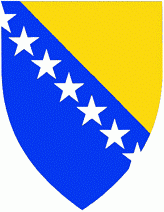 